	Smyslová soustavaZrak – je to nejdůležitější smyslový orgán, protože 80 % informací přijímáme očima. Stavbu oka jsme se učili ještě ve škole.Opakování základních pojmů pro zrakové ústrojí. Vysvětli pojmy:Tyčinky – Čípky –Žlutá skvrna - Slepá skvrna –Akomodace – Vady zraku:Krátkozrakost – člověk vidí špatně předměty, které jsou ……………………….. .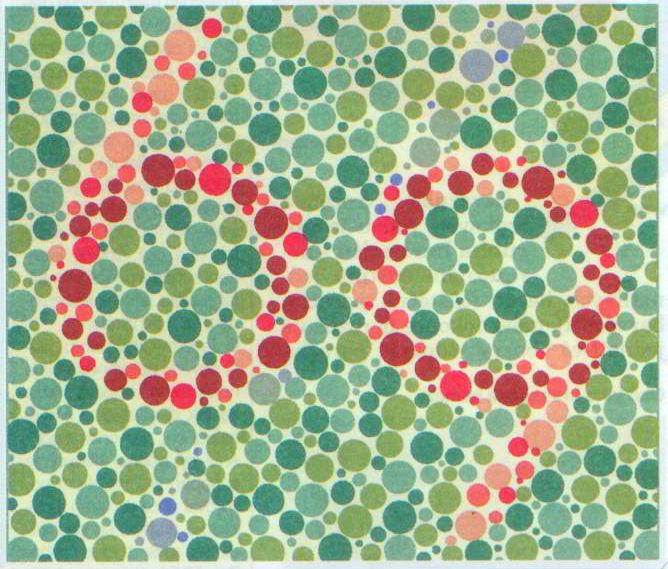 Dalekozrakost – člověk vidí dobře předměty, které jsou …………………………Šilhavost – špatná činnost  ……………………………  ……………………………………..Zánět spojivek  - na vnitřní straně víček máme tenkou blánu spojivku, která přechází na bělimu. Zanícení této vrstvy vzniká v nejčastěji  v prašném  prostředí. Barvoslepost –  nedostatek …………………., kterými vnímáme zelenou a   červenou barvu.									Přečti mě! ………….Šeroslepost-  špatné vidění za šera, které může být způsobeno nedostatkem barviva v tyčinkách.Pro jeho tvorbu je potřeba vitamín A, který je obsažen např. (2 př.)………………………………… a ……………………………….. .Sluch – orgánem sluchu je ucho.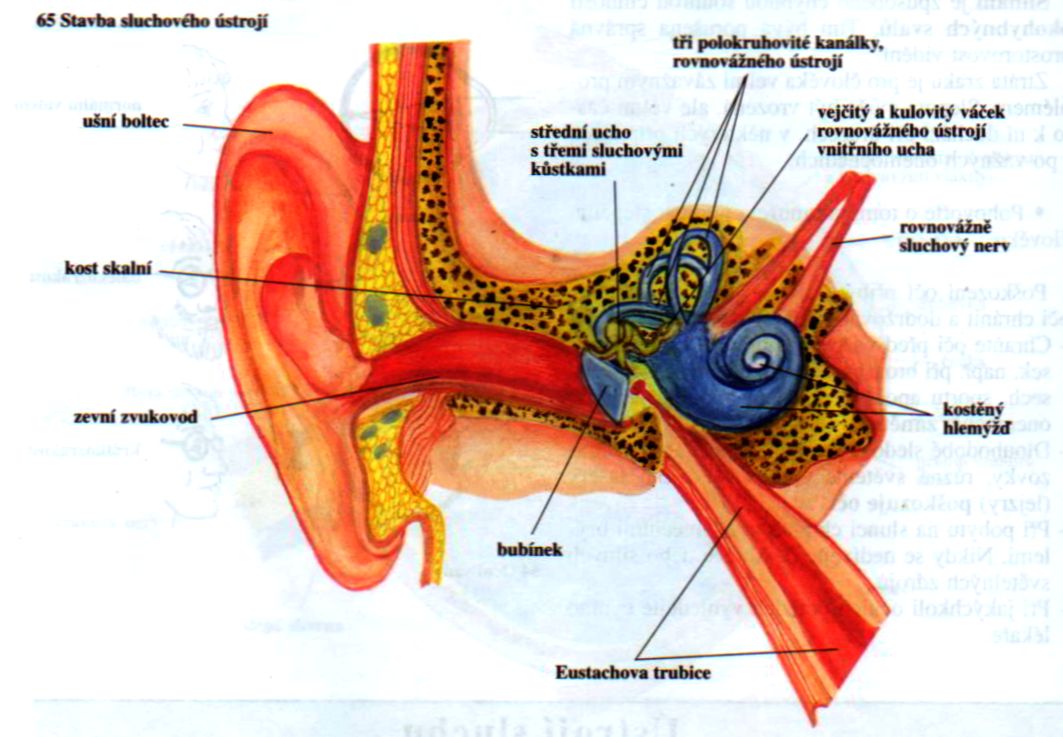 Rozdělení:vnější ucho – tvoří ušní boltec a zevní ………………………………., který je ukončen ……………………..střední ucho – chvění bubínku se přenese na ………………………………, kovadlinku a ………………… vnitřní ucho – je vyplněno kostěným hlemýžděm, uvnitř kterého se nachází ………………………….hlemýžď se sluchovými buňkami. Ty se specializují na různé výšky tónů. Ve stáří zanikají buňky citlivé na vysoké tóny.Střední ucho je spojeno s nosohltanem ……………………………………….. trubicí, která slouží k vyrovnání          tlaku vzduchu mezi uchem a vnějším prostředím ( zalehlé uši).                       Rovnovážné ústrojí – je uloženo ve …………………………. uchu.                                 Rozdělení: pohyb hlavy K tomu slouží tři polokruhovité ………………………………, které jsou vzájemně na sebe kolmé a částečně  naplněné tekutinou. Přeléváním kapaliny dochází k dráždění smyslových buněk.poloha hlavyK tomu slouží dva ……………………….. se smyslovými buňkami. Uvnitř je rosolovitá hmota s krystaly uhličitanu vápenatého.  Pohybem hlavy dochází k pohybu krystalků a tím se vyvolá podráždění smyslových buněk. Onemocnění:Zánět středního ucha – šíření infekce Eustachovou trubicí při zánětech nosohltanu Poškození sluchových buněk nadměrným hlukem - používat při práci ochranné    pomůcky, neposlouchat hlasitou hudbu.ChuťChuťové smyslové buňky jsou uloženy hlavně na …………………….. v chuťových …………………….. . Jsou citlivé na látky rozpuštěné ve vodě a ve slinách. Rozeznáváme základní čtyři chuťové pocity: …………………………………………………………………………………………………………………………………                         Kdo je to degustátor?ČichČichové smyslové buňky jsou uloženy na patře dutiny …………………………… . Při trvalejším působení určitého pachu ho …………………. vnímat. Některé látky necítíme např. ……………….. uhelnatý.Čich ovlivňuje naši chuť a tím tvorbu slin a žaludečních šťáv.Vysvětli, proč při rýmě ztrácíme čich?HmatSmyslové buňky pro vnímání tlaku, ……………………., chladu a …………………….. jsou uloženy  nerovnoměrně po celém těle.  Pro vnímání dotyku máme nejvíce buněk na konečcích prstů, v dlaních, na chodidlech, na rtech, jazyku a na čele.Bolest má velký význam pro ochranu organismu  před poškozením.                         Při trvalejším působení stejně velkého tlaku ho ……………………….. vnímat. Úkol pošlete do 5. 11.